4th Sunday in Advent: Love                                                                                                                                                                                                                                                           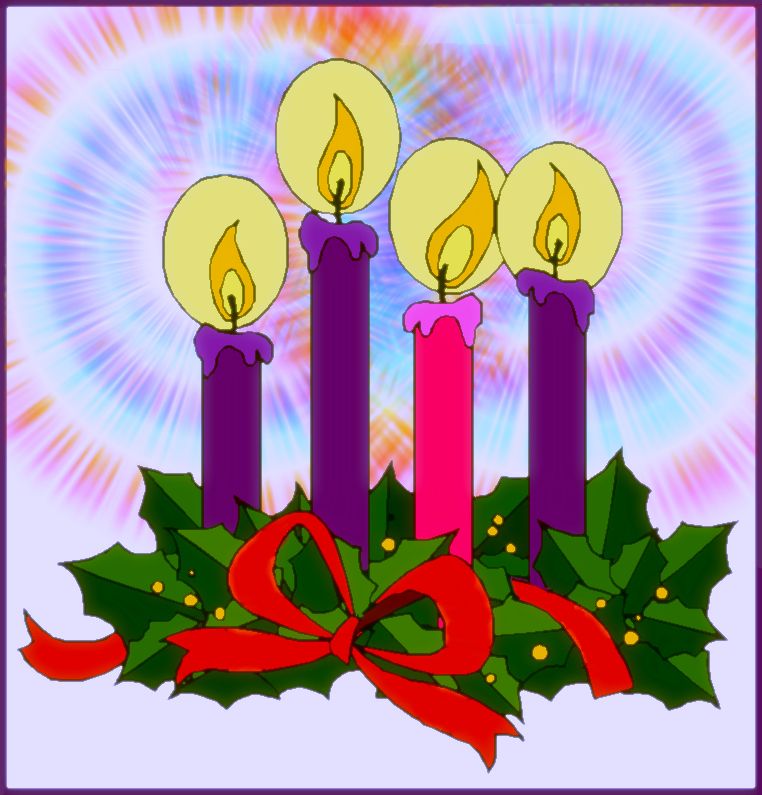 10 A. M. Worship for Sunday, December 24, 2023First Memorial Presbyterian Church of Dover, New JerseyGathering and Focusing during Prelude:          - Rachel Persenaire                        Thank you for choosing to worship our Lord and Savior Jesus Christ with us today!*We invite you to stand if you are able for those portions of the liturgy marked with an asterisk.xxSung Approach to Worshiping Our God:           - Rachel Persenaire                               All:  VERSE 3:  Watchman, tell us of the night,                               For the morning seems to dawn.                              Traveler, darkness takes its flight,                              Doubt and terror are withdrawn.                             Watchman, let your wanderings cease;                             Hasten to your quiet home.                            Traveler, lo, the Prince of Peace,                            Lo, the Son of God is come!- Words by John Bowring, 1825.  Now in the public domain., Opening Words:                                                     - Rachel Persenaire                        Rachel:  (Mary said,) My soul magnifies the Lord.               My spirit rejoices in God my Savior.                                  (Luke 1:46b)               For the Mighty One has done great things,               And holy is God’s name.                                                        (Luke 1:49)        All:  (This morning we stand on the threshold                 of the greatest thing he has ever done,                 as we await the night in breathless anticipation.)- The Opening Words (above) are as found on page 16 of Feasting on the Word, Worship Companion   © 2014, by WESTMINSTER JOHN KNOX PRESS, Louisville, KY.  All rights reserved.  Used with the permission.Fourth Sunday LIGHT OF GRACE Advent Wreath Candle Lighting:Leader 1:  Today we light the fourth of our Advent candles, the candle of LOVE.                       (LIGHT the LAST PURPLE CANDLE.)Leader 1:  God had promised                        that his steadfast love would not depart from his people.                   He would remember his covenant promise.                    Now the time had come for his promise to be fulfilled.           All:  For God so loved the world that he gave his only Son!Leader 2:  In his grace, God chose Mary, a virgin in Nazareth of Galilee,                       to be the mother of our Lord.                  The virgin-born son would be the Son of God.                  He was to be named Jesus, which means “God saves.”           All:  For God so loved the world that he gave his only Son!Leader 3:  The apostle John wrote,                        “In this the love of God was made manifest among us,                        that God sent his only Son into the world,                        so that we might live through him.”                                               (1 John4:9)           All:  For God so loved the world that he gave his only Son,                                          that whoever believes in him should not perish                        but have eternal life!”                                                                                                          (John3:16)- The Liturgy of the Advent Wreath as found on page 16 of THE LIGHT OF GRACE   © 2023, by Carol Geisler for CREATIVE COMMUNICATIONS FOR THE PARISH, Fenton, Mo  All rights reserved.  Used with the permission.Choral Anthem: “Light One Candle to Watch for Messiah” – Wayne L. Wold   Call to Confession:Alan:  Let us confess our sins to God,            asking him to remember his covenant love            and thus to forgive us for Jesus’ sake.           Let us pray as with one voice…Corporate Prayer of Confession:   All:  Almighty God, your steadfast love endures forever.          Our love so often fails.           We do not always trust you as we should.           We know that you love us,               but we do not always love others as we should.           We do not walk in love as Jesus our Savior did.           We follow our own selfish desires                instead of looking to the needs of others.          Have mercy on us, and forgive our sins…(We pause here for a few moments of silent, personal confession…)Assurance of Pardon:Alan:  God remembered his covenant promise and in his steadfast love                He sent his Son to be our Savior.           I announce to you that your sins ARE forgiven                in the name of the Father and of the Son and of the Holy Spirit.                 Amen.   All:   Almighty God, your steadfast love will not depart from us!- The Lighting of the Advent Wreath, Call to Confession, Prayer of Confession and Assurance of Pardon (above) are as found on pages    84 & 85 of THE LIGHT OF GRACE by Creative Communications for the Parish, a division of Bayard, Inc. Written by Carol Geisler.*Hymn of Praise No. 16:                                         – Sabine Baring-Gould (1834-1924)“The Angel Gabriel from Heaven Came”*A Historic Confession of Faith:  All:  I BELIEVE IN GOD, the Father almighty,              creator of heaven and earth.          I BELIEVE IN JESUS CHRIST, God’s only Son, our Lord,             who was conceived by the Holy Spirit, born of the Virgin Mary,                 suffered under Pontius Pilate, was crucified, died,                    and was buried; he descended to the dead.          On the third day he rose again;             He ascended into heaven,                 he is seated at the right hand of the Father,                   and he will come to judge the living and the dead.          I BELIEVE IN THE HOLY SPIRIT, the holy catholic Church,             The communion of saints, the forgiveness of sins,                The resurrection of the body, and the life everlasting.  Amen.- THE APOSTLES’ CREED (Ecumenical Translation)*Celebrating the Peace Jesus Came to Bring: - Rev. Alan R. Schaefer                              Alan:  “The days are surely coming” says the Lord,            “when I will fulfill my promise:            I will cause a righteous Branch to spring up for David;            and he shall execute justice and righteousness.  All:  He shall bring peace to our hearts,          that we may hope for his peace in the world.Alan:  The peace of Christ be with you all!   All:  And also with you!  Alan:  Without moving from where you now stand,                 please take the next few moments to share a warm greeting                and a sincere sign of God’s peace with those around you.Children’s Message:                                               - Megan QuinonesSung Prayer for Illumination:                                                 - Clara H. Scott, 1895“Open My Eyes That I May See”Open my eyes, that I may seeGlimpses of truth Thou hast for me.Place in my hands the wonderful key That shall unclasp and set me free.       Refrain:  Silently now, I wait for Thee,  Ready my God, Thy will to see. Open my eyes, illumine me, Spirit divine!Open my ears, that I may hear Voices of truth Thou sendest clear;And while the wave notes fall on my ear, Everything false will disappear.Refrain:  Silently now, I wait for Thee,  Ready my God,Thy will to see. Open my ears, illumine me, Spirit divine!Open my mouth, and let me bear Gladly the warm truth everywhere;Open my heart, and let me prepare Love with Thy children thus to share.Refrain:  Silently now, I wait for Thee, Ready my God,Thy will to see. Open my heart, illumine me, Spirit divine!   - Words & Music by Clara H. Scott, 1895—Now in the public domain.  Hymn No 324 in THE PRESBYTERIAN HYMNALScripture Lesson:                                                     - Megan QuinonesThe Gospel According to Lukechapter 1:  verses 46 thru 55Hear what the Spirit is saying to the Church…                                     - Revelation 2:7  46  And Mary said,47 “My soul magnifies the Lord,    and my spirit rejoices in God my Savior.48 for he has looked with favor on the lowliness of his servant.    Surely, from now on all generations will call me blessed;49  for the Mighty One has done great things for me,    and holy is his name.50  His mercy is for those who fear him from generation to generation.51 He has shown strength with his arm;    he has scattered the proud in the thoughts of their hearts.52 He has brought down the powerful from their thrones,    and lifted up the lowly;53 he has filled the hungry with good things,    and sent the rich away empty.54 He has helped his servant Israel, in remembrance of his mercy,55  according to the promise he made to our ancestors,     to Abraham and to his descendants forever.”  - THE NEW REVISED STANDARD VERSION (of the Bible-a translation)© 1989 by the Division of Christian Education of the National Council of the Churches of Christ in the U. S. A.  All rights reserved.  Megan:  This is the Word of the Lord…        All:  Thanks be to God! Call for the Offering and Prayer of Dedication:Alan: We are grateful to have you with us as we worship together             on this Fourth Sunday in Advent;             and we hope you will be stewardship partners with us              in our ministry here and around the world            as you have been partners with us in our worship,             whether here, in our sanctuary,              or somewhere safe or convenient to you on your computer.         If you worshiped with us on your computer, and are able              and willing, please consider mailing an offering to our church               office this week @ 51 West Blackwell Street, Dover NJ  07801.          Invitation to the offering:          Joining Mary’s joyful song,               our souls proclaim the greatness of the Lord,              and our spirits rejoice in God our Savior.          With humble and grateful hearts, let us bring our offerings to God.          Let us pray together…     All: Holy God, your love is magnified in the gift of your Son,               whom you so freely share with us.          Bless these gifts that we offer to lift up the lowly               and fill the hungry in your coming reign of justice and peace;                in Christ’s name.              Amen.- The Invitation to the Offering & Prayer of Dedication (as above) are as found on page 18   of Feasting On the Word, Liturgies for Year B, vol.1.   © 2013, by WESTMINSTER JOHN KNOX PRESS, Louisville, KY.  All rights reserved.  Used with the permission.Offertory:                            Instrumental                - Rachel Persenaire  Joys and Concerns:Prayers of and for the People and Lord’s Prayer:Alan:   … - Written by Alan R. Schaefer   All:  Our Father who art in heaven, hallowed be Thy name…*Hymn of Parting No. 27:                                              – Joseph Simpson Cook, 1919“Gentle Mary Laid Her Child”*Charge and Benediction:Alan:  Jesus was born in us once, probably early in our lives.           Let us remember his birth in every aspect of the music, rituals                and traditions of his holy season so that our faith and example                  can inspire others to the glory of God.           When the fullness of time had come, God sent forth his Son,                born of woman, born under the law,                to redeem those who were under the law,                so that we might receive adoption as sons and daughters.          Amen?  All:  Amen.- The Benediction (above) is as found on page 97 of The Light of Grace.   © 2023, by CREATIE COMMUNICATIONS FOR THE PARISH, Fenton, MO, Louisville, KY.  All rights reserved.  Used with permission.Postlude:                                                                 - Rachel Persenaire_______________________________________________________________________________________________________________________________________Unless otherwise noted, most of the bulletin / liturgy is written by the Pastor, the Rev. Mr. Alan R. Schaefer, H. R.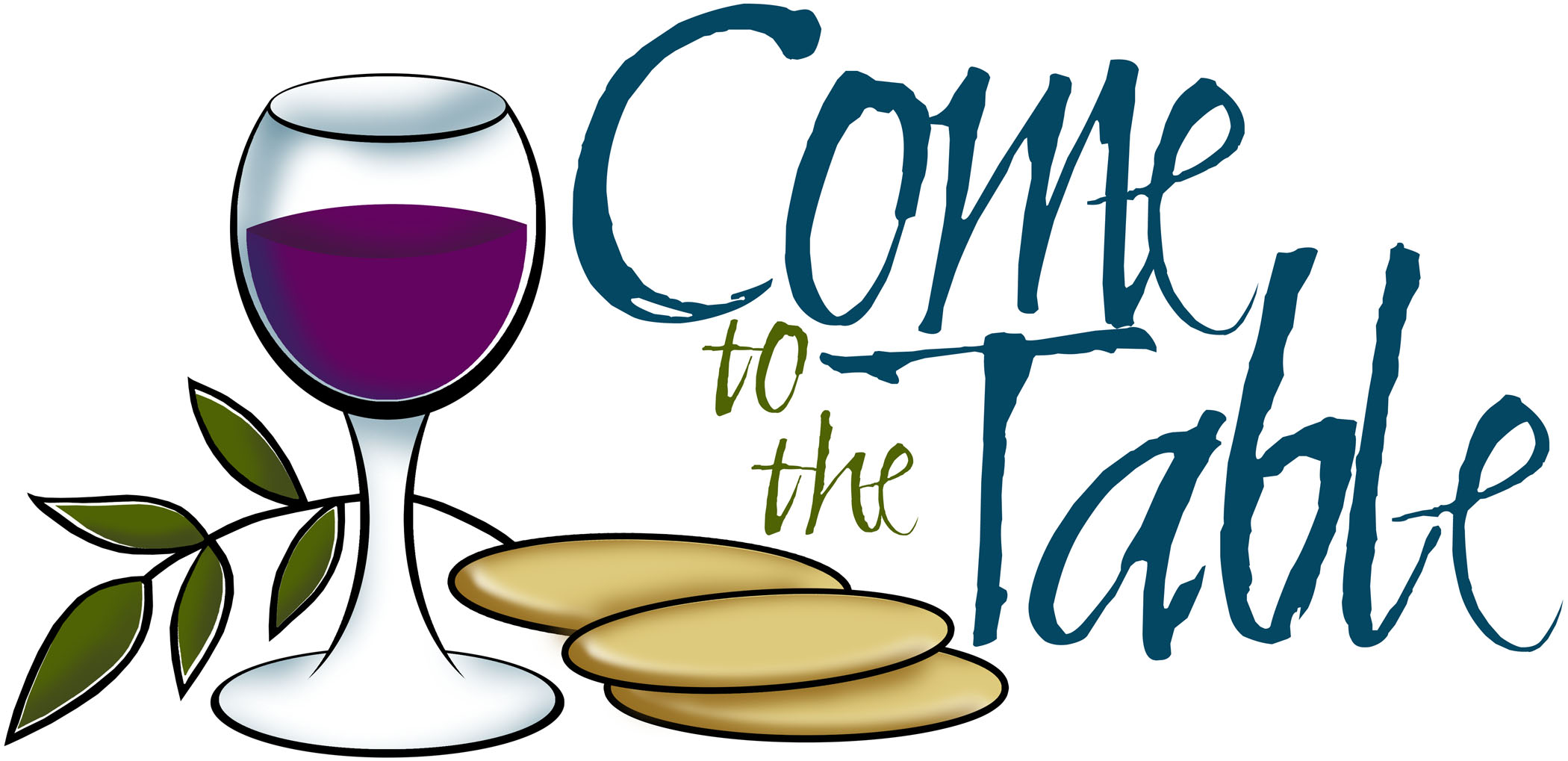 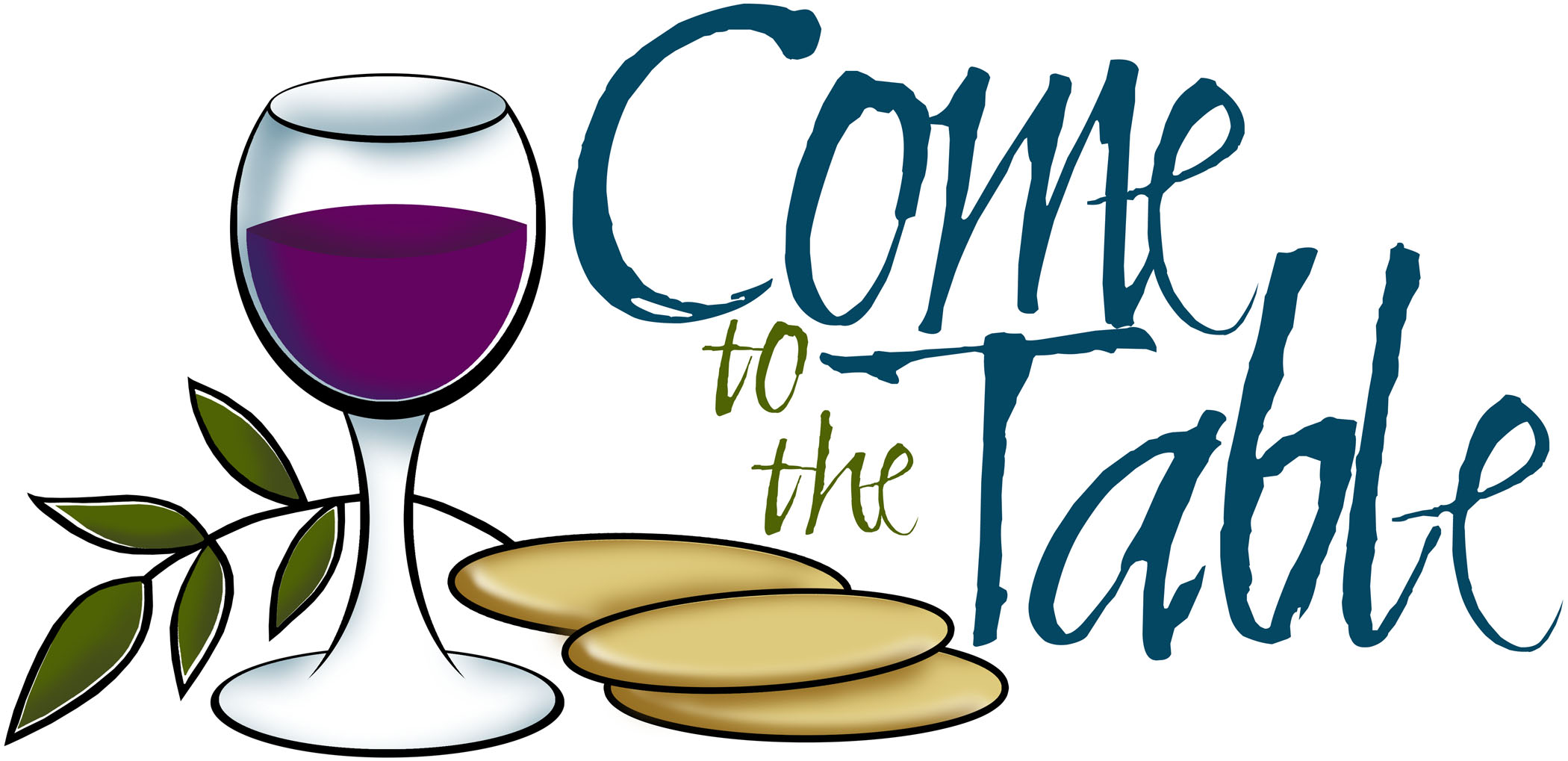 FIRST MEMORIAL PRESBYTERIAN CHURCH AND CONGREGATION51 West Blackwell Street, Dover, NJ   07801 A member congregation of Presbytery of the Highlands of New Jersey,The Synod of the Northeast, andThe General Assembly of the Presbyterian Church, U. S. A.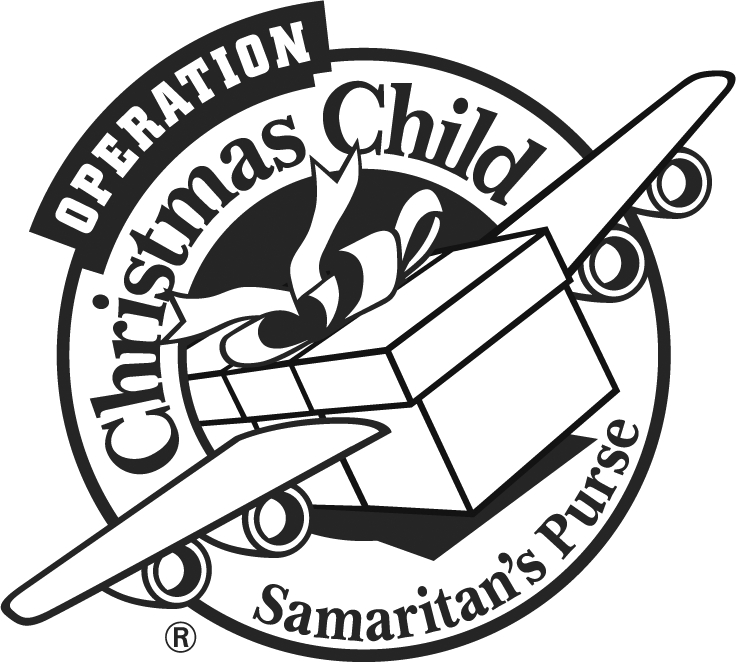 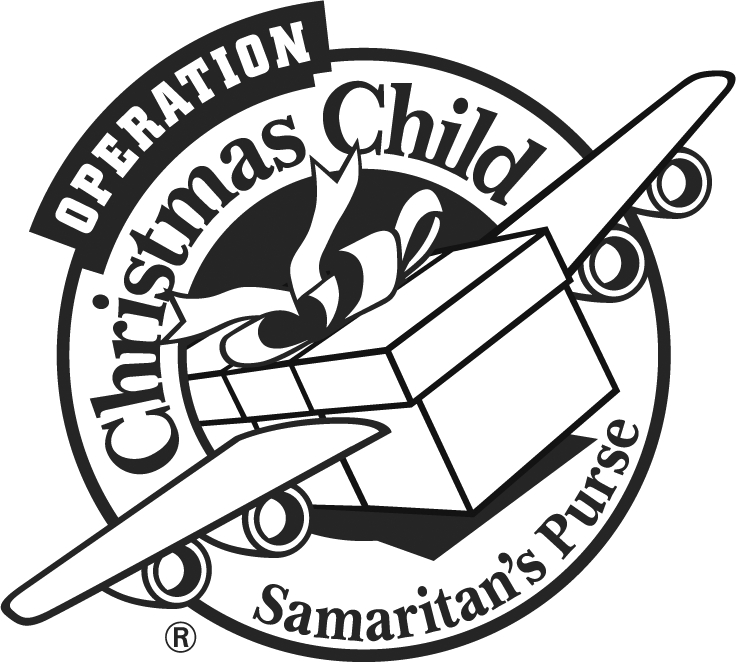 AGAIN, NEXT MONTH,We will repeat taking a sojourn to the Chapel for our worship services from January 14th until March 17th (weather permitting) to save approximately $1,000 a year on natural gas costs to heat the Sanctuary.For those who regularly use “the lift” to gain access to our Sanctuary, please park and plan your entry to the building and the use of the stair lift in the East Tower entrance.  Thank you!